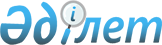 О внесении изменений в постановление акимата области от 24 марта 2006 года N 115 "Вопросы ежегодного призыва граждан призывного возраста на срочную воинскую службу"
					
			Утративший силу
			
			
		
					Постановление акимата Западно-Казахстанской области от 12 апреля 2007 года N 79. Зарегистрировано Департаментом юстиции Западно-Казахстанской области 24 апреля 2007 года N 2987. Утратило силу - постановление акимата Западно-Казахстанской области от 25 февраля 2010 года N 24      Сноска. Утратило силу - Постановлением акимата Западно-Казахстанской области от 25.02.2010 N 24 (принято только на государственном языке)       Руководствуясь Законами Республики Казахстан "О местном государственном управлении в Республике Казахстан", "О нормативных правовых актах" акимат области ПОСТАНОВЛЯЕТ:



       1. Внести в постановление акимата области "Вопросы ежегодного призыва граждан призывного возраста на срочную воинскую службу" от 24 марта 2006 года N 115 (зарегистрированный в Реестре государственной регистрации нормативных правовых актов за N 2963 от 29 марта 2006 года и опубликованное в областных газетах "Орал өңірі" и "Приуралье" от 4 апреля 2006 года N 39, с дополнением постановлением акимата области от 13 октября 2006 года N 322 "О внесении дополнений в постановление акимата Западно-Казахстанской области от 24 марта 2006 года N 115 "Вопросы ежегодного призыва граждан призывного возраста на срочную воинскую службу" зарегистрированный в Реестре государственной регистрации нормативных правовых актов за N 2974 от 24 октября 2006 года, опубликован в областных газетах "Орал өңірі" и "Приуралье" от 28 октября 2006 года N 134) следующие изменения:

      в приложении 1 к вышеназванному постановлению ввести в состав областной призывной комиссии:

      Туремуратова Бисена Шафхатовича - заместителя начальника департамента внутренних дел Западно-Казахстанской области; 

      Надыргалиева Каиргали Сапаргалиевича - заместителя директора департамента образования Западно-Казахстанской области; 

      вывести из соответствующего состава комиссии Джаумбаева Буркута Елемесовича, Масалимова Али Хайдаровича.



      2. Настоящее постановление вступает в силу после официального опубликования.      Аким области
					© 2012. РГП на ПХВ «Институт законодательства и правовой информации Республики Казахстан» Министерства юстиции Республики Казахстан
				